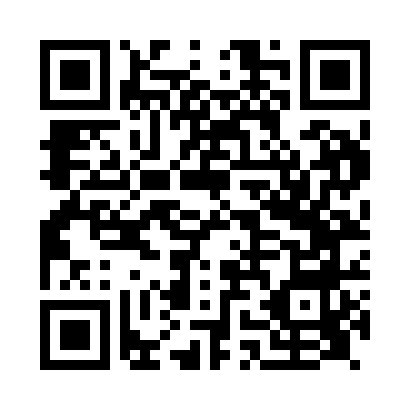 Prayer times for Alwen, UKWed 1 May 2024 - Fri 31 May 2024High Latitude Method: Angle Based RulePrayer Calculation Method: Islamic Society of North AmericaAsar Calculation Method: HanafiPrayer times provided by https://www.salahtimes.comDateDayFajrSunriseDhuhrAsrMaghribIsha1Wed3:365:401:116:208:4210:472Thu3:335:381:116:218:4410:503Fri3:295:361:106:228:4610:534Sat3:265:341:106:238:4810:575Sun3:235:321:106:248:4911:006Mon3:205:301:106:258:5111:017Tue3:195:281:106:268:5311:028Wed3:195:271:106:278:5411:029Thu3:185:251:106:288:5611:0310Fri3:175:231:106:298:5811:0411Sat3:165:211:106:308:5911:0512Sun3:155:201:106:319:0111:0613Mon3:145:181:106:329:0311:0714Tue3:135:161:106:339:0411:0715Wed3:135:151:106:349:0611:0816Thu3:125:131:106:359:0811:0917Fri3:115:121:106:369:0911:1018Sat3:105:101:106:369:1111:1119Sun3:105:091:106:379:1211:1120Mon3:095:071:106:389:1411:1221Tue3:085:061:106:399:1511:1322Wed3:085:051:106:409:1711:1423Thu3:075:031:106:419:1811:1424Fri3:075:021:116:429:1911:1525Sat3:065:011:116:429:2111:1626Sun3:055:001:116:439:2211:1727Mon3:054:591:116:449:2411:1728Tue3:044:581:116:459:2511:1829Wed3:044:571:116:459:2611:1930Thu3:044:561:116:469:2711:1931Fri3:034:551:116:479:2911:20